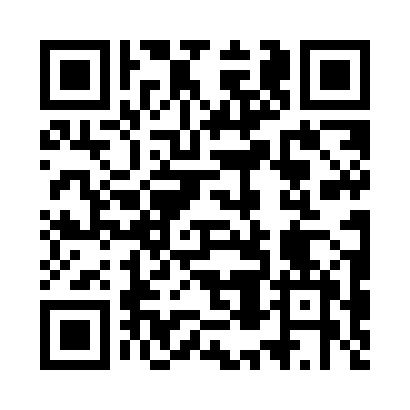 Prayer times for Garkowo Nowe, PolandMon 1 Apr 2024 - Tue 30 Apr 2024High Latitude Method: Angle Based RulePrayer Calculation Method: Muslim World LeagueAsar Calculation Method: HanafiPrayer times provided by https://www.salahtimes.comDateDayFajrSunriseDhuhrAsrMaghribIsha1Mon4:096:1312:435:107:159:112Tue4:066:1012:435:117:179:143Wed4:036:0812:435:127:199:164Thu4:006:0612:425:147:209:195Fri3:566:0312:425:157:229:216Sat3:536:0112:425:167:249:247Sun3:505:5812:425:177:269:268Mon3:475:5612:415:197:289:299Tue3:445:5412:415:207:299:3110Wed3:415:5112:415:217:319:3411Thu3:375:4912:415:227:339:3612Fri3:345:4712:405:247:359:3913Sat3:315:4512:405:257:379:4214Sun3:275:4212:405:267:389:4515Mon3:245:4012:405:277:409:4716Tue3:205:3812:395:297:429:5017Wed3:175:3512:395:307:449:5318Thu3:145:3312:395:317:459:5619Fri3:105:3112:395:327:479:5920Sat3:065:2912:385:337:4910:0221Sun3:035:2712:385:347:5110:0522Mon2:595:2412:385:367:5310:0823Tue2:555:2212:385:377:5410:1124Wed2:525:2012:385:387:5610:1425Thu2:485:1812:385:397:5810:1726Fri2:445:1612:375:408:0010:2127Sat2:405:1412:375:418:0110:2428Sun2:365:1212:375:428:0310:2729Mon2:325:1012:375:438:0510:3130Tue2:285:0812:375:448:0710:35